Watermelon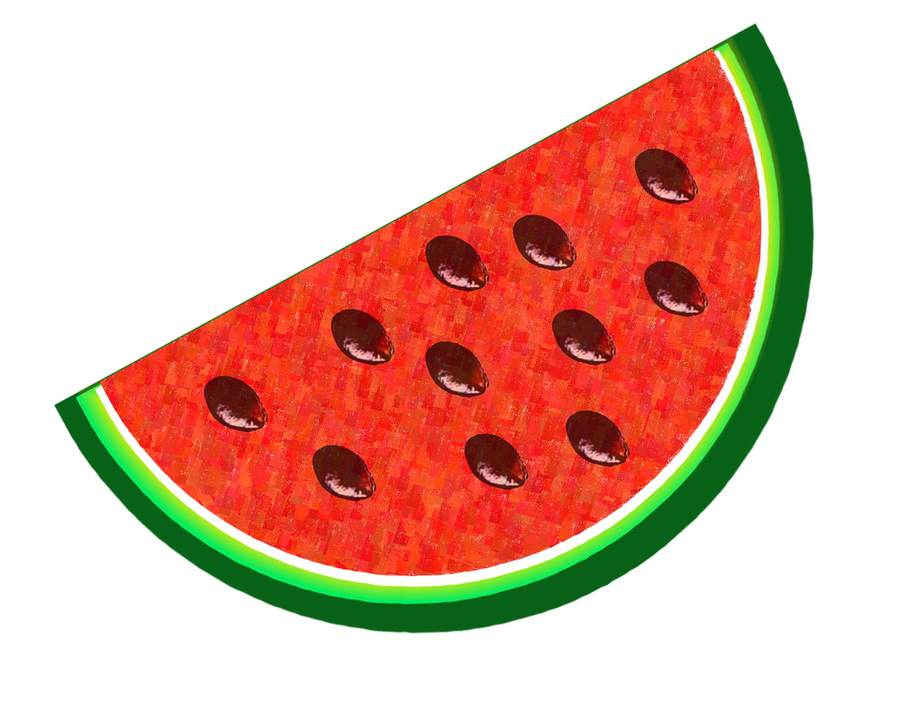 Use playdough to make the watermelon.  Use beans for the seeds.  